План педагогического советаРазминка2.Вступительное слово по теме педсовета3.Педагогическая копилкаИз опыта работы М.В. Косаревой«Формирование первых проявлений профессиональной направленности детей через игру и игровые приемы» Из опыта работы И.Г. Ашастиной«Экскурсия – важная форма формирования представлений детей о профессиях» Проектный метод -  эффективный методом формирования первых профессиональных представлений детей. (Презентация опыта работы воспитателя Степановой Т.Н.)РППС и  ранняя профориентация   (из опыта работы Сухоешкиной Л.В.)4. Итоги анкетирования родителей5. Итоги опроса детей детского сада6. Итоги работы по ранней профориентации в детском саду №7 «Улыбка» за 2018 – 2020 годы (Салтыкова Г.В., Кулева Н.Ю., Румянцева А.Н., Мухина О.В., Ашастина И.Г.)6. Квест – игра7. Заключение. Решение педсоветаНачать нашу встречу предлагаю таким приветствием друг друга, я буду говорить действие по конкретной профессии – а ваша задача передать это действие в движении (воспитатели показывают движение по той или иной профессии, потом ведущий озвучивает профессию):
                                           «Мир профессий»
Трактор водит – (тракторист, (Крутят воображаемый руль)
Электричку – (машинист (Руки на поясе, «пружинка»)
Стены выкрасил – (маляр (Имитируют движения покраски)
Доску выстрогал – (столяр (Трут ладошки друг об друга)
В доме свет провел – (монтер («Фонарики»)
В шахте трудится – (шахтер (Топают ногами)
В жаркой кузнеце – (кузнец (Перед собой ударяют кулаками)
Кто всё знает – молодец! (Хлопки)Вступительное слово по теме педсовета«Дошкольник в мире профессий»Слайд:Вопрос ранней профориентации был освещён ещё председателем правительства Дмитрием Анатольевичем Медведевым. Он особо подчеркнул о возрождении профессий трудовых специальностей.Каждый человек мечтает обрести в жизни любимое дело, доставляющее радость ему самому и приносящее пользу людям.Поэтому очень важно познакомить ребенка с профессиями и рассказать ему о тех качествах характера, которые требует та или иная специальность. А воспитывать эти качества лучше с детских лет. И называется это ранняя профориентация.Нередко дети идут по стопам своих родителей и наследуют их профессии. Так образуются династии врачей, учителей, артистов, ученых и т.д. Поэтому рассказ отца или матери приносит ребенку огромную пользу, вызывая живой интерес. Ознакомление детей с профессиями взрослых – одна из важных задач социализации ребенка. Представление о профессиях позволяет ребенку проникнуть глубже в мир взрослых, понять и принять его.Ранняя детская профориентация носит информационный, консультационный характер. Игровая деятельность является ведущей для детей дошкольного возраста. Когда они подражают в ней взрослым, то обычно играют в профессии. И это может стать решающим фактором будущей социализации ребенка, основой для будущего профессионального определения.Ранняя профориентация является решающим фактором социализации ребенка. Она включается в формирование системных знаний о профессиях, трудовой деятельности людей. Ранняя профориентация дошкольников осуществляется в условиях дошкольного образовательного учреждения с учетом особенностей психологического развития ребенка.Слайд:В нашем детском саду проводится систематическая работа по ранней профориентации дошкольников в течении последних двух лет. Возможность работы по ранней профориентации детей дошкольного возраста обусловлена следующим фактором: (Почему мы это делаем?)дошкольный возраст детей является наиболее благоприятным периодом для формирования любознательности. Это позволяет формировать у детей активный интерес к своему родному городу и людям труда, занятых в сфере производства. Слайд:Процессом формирования представлений дошкольников о мире труда и профессий управляет педагог, используя в своей деятельности все возможности процесса обучения и развития, ориентируясь на целевые ориентиры, обозначенные в ФГОС ДО, учитывая при этом возрастные и психофизиологические особенности дошкольников. И поэтому цели педагогического совета сегодня предусматривают:1.Провести рефлексию опыта работы учреждения в аспекте формирования ранней профориентации детей совместными усилиями ДОУ и семьи.2.Спсобствовать развитию интересов детей, способных оказать влияние на выбор их будущей профессии.Слайд: вопрос к педагогамА что же означает термин «Профориентация»? (Это система мероприятий, направленных на выявление личностных особенностей, интересов и способностей у каждого человека для оказания ему помощи в разумном выборе профессии, наиболее соответствующих его индивидуальным возможностям).Щелкнуть ответ А как утверждают ученые, трехлетний ребенок уже проявляет себя как личность. У него проявляются способности, наклонности, определенные потребности в той или иной деятельности. Зная психологические и педагогические особенности ребенка в детском возрасте можно прогнозировать его личностный рост в том или ином виде деятельности. Мы можем расширить выбор ребенка, дав ему больше информации и знаний в какой-либо конкретной области.Слайд: вопрос к педагогамКаковы задачи трудового воспитания детей в реализуемой нами основной образовательной программе дошкольного образования? (ответы воспитателей)С учетом выше изложенных суждений нам вполне ясна позиция ДОУ в формировании первичных профессиональных представлений детей.Слайд: вопрос к педагогамФормы работы с воспитанниками по ранней профориентации:Щелкнуть ответ • традиционная, комплексная, интегрированная ООД,• трудовая деятельность и различные виды игр,• решение проблемных задач и ситуаций,• наблюдения и экскурсии,• экспериментальная деятельность,• театрализованная деятельность,• развлечения,• чтение художественной литературы и беседы,• сюжетно-ролевые игры,• имитационные упражнения,• изобразительная деятельность,• обдумывание и проигрывания заданных ситуаций,• разгадывание кроссвордов и загадок.• творческое моделирование и проектирование,• разработка и составление алгоритмов,• просмотр слайд-шоу, фильмов о профессии.СПАСИБО ЗА РАБОТУ!«Детская игра-это первый профориентатор ребенка. В игре ребенок учится возможности быть капитаном, врачом и.п.» А. Г.  Асмолов.Слайд:Как вы формируете первые проявления профессиональной направленности детей через игру и игровые приемы? (из опыта работы воспитателя Косаревой М.В.)Слайд:Экскурсия является важной формой формирования представлений детей о профессиях. В ходе экскурсии дети видят, как взрослые ответственно относятся к своему делу, наблюдают за последовательностью проводимых ими трудовых операций, они задумываются о значении труда взрослых. Расскажите об особенностях использования данной формы работы в условиях взаимодействия ДОУ с социальными учреждениями расскажет Ашастина И.Г. (из опыта работы)Слайд:Считаете ли вы, что проектный метод является эффективным методом формирования первых профессиональных представлений детей? Если «ДА», поделитесь своими методическими находками с коллегами. (Презентация опыта работы воспитателя Степановой Т.Н.)Слайд:Что ещё необходимо для ознакомления детей с профессиями? РППС (из опыта работы Сухоешкиной Л.В.)Слайд:Правильно созданная РППС позволяет:• углубить практические знания воспитанников;• выявить интересы и склонности воспитанников;• развивать интерес и умение осуществлять действия. Использование игрового пространства позволяет:• индивидуализировать обучение с помощью игрового пространства;• актуализировать знания и умения, имеющиеся у дошкольников;• позволяет каждому участнику участвовать в игровом процессе;• помогает выполнить игровую работу в собственном ритме;• использовать полученные знания в практическом применении;• принимать во внимание деятельность других воспитанников;• предусматривать игровой замысел;• корректировать и развивать игровой сюжет.Развивающая среда позволяет знакомить воспитанников с профессиями взрослых.Слайд:Каков взгляд родителей на обсуждаемую нами проблему? Результаты анкетирования родителей В анкетировании приняли участие 65 родителей. Итоги анкетирования выявилиСлайд:Кем хотят стать наши дети, когда вырастут? Обратимся к опросу.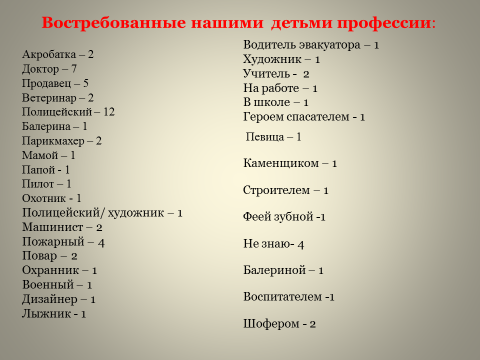 Какие выводы можно из этого опроса сделать? (3 минуты на обсуждение)В заключении первой части педсовета подведем итоги работы с детьми по ранней профориентации:Слайд:Опыт работы педагогов:Кулева Н.Ю.Ашастина И.Г.Салтыкова Г.В.Румянцева А.Н.Мухина О.В.Квест – играСлайд: «Разминка»
Задание: по 3-м словам определить профессию. Команды отвечают по очереди. Умельцы: - мел, журнал, указка; (учитель) Мастера: - товар, касса, магазин; (продавец) Умельцы: - отвёртка, провода, лампочка; (электрик) Мастера: - рубанок, ножовка, молоток; (плотник) Умельцы: - сектор, лейка, грабли; (садовод) Мастера: - самолёт, штурвал, автопилот; (пилот, лётчик) Умельцы: - ткань, игла, нитки; (швея) Мастера: - лекарство, шприц, больница; (врач) Умельцы: - билеты, автобус, пассажир; (водитель) Мастера: - колодка, шило, штуцер;(сапожник) Умельцы: - мастерок, кисть, валик; (маляр) Мастера: - ведро, швабра, тряпка; (техничка)Слайд:Станция «Отдел кадров»Отдел кадров - это структура в организации, которая занимается управлением персонала. Отдел кадров является не только функциональной единицей, но еще и лицом компании, так как именно в отделе кадров любой соискатель начинает знакомиться с организацией.Цель отдела кадров - это способствование достижению целей предприятия (организации) путем обеспечения предприятия необходимыми кадрами и эффективного использования потенциала работников.Подбор работников ведется с помощью специально разработанных стратегий: подачи информации о вакансиях в СМИ и службы занятости населения, применения методик отбора, тестирования, процедур адаптации специалистов и последующего повышения квалификации.Специальность "Управление персоналом" входит в десятку самых популярных и востребованных специальностей. Главные предметы специальности — дисциплины менеджмента. Так как квалифицированный HR-специалист — прежде всего руководитель-стратег, а уже затем психолог и социолог.Сейчас я проверю как вы знаете профессии. Вы будете зарабатывать баллы, выполняя определённые задания. Чем больше баллов вы заработаете, тем больше шансов на победу. Время – 15 минут.Слайд:Задание №1 «Подбери синонимы»Предлагается назвать, используя синонимы, представителей указанных профессий. Например: шофер – водитель.Задания:педагог-...(учитель, преподаватель);врач - ... (лекарь, доктор);космонавт - ... (астронавт);повар - ... (кулинар);голкипер - ... (вратарь);парикмахер - ... (цирюльник);фокусник - ...(иллюзионист, факир);стюардесса-...(бортпроводница);экскурсовод - ... (гид);арбитр - ... (судья);вокалист - ... (певец);охотник - ... (зверолов, птицелов);художник - ... (живописец);балетмейстер - ... (хореограф);Слайд:Задание №2 «Словарь профессий» Выдаются карточки с названиями профессий и описаниями деятельности специалистов. Задача педагогов – соединить название профессии и ее описание.  Задания:Аниматор - мультипликатор, художник, рисующий кадры для мультипликационных фильмов. Работник сферы развлечений. Массовик-затейник.Мерчендайзер - это специалист по продвижению продукции в розничной торговле. Основная его задача — поддерживать положительный имидж своей фирмы, обеспечивать выгодное расположение продукции на магазинных полках, отслеживать ее постоянное наличие в продаже. Он снабжает магазины рекламой, дарит от имени фирмы сувениры.
3. Архивариус - на предприятиях и в учреждениях организует хранение и обеспечивает сохранность документальных материалов. Систематизирует и ведет учет дел в архиве. Выдает документы для пользования, а также справки на основе сведений, содержащихся в документах архива.Сомелье – работник ресторана, который отвечает за покупку, хранение и продажу вин.Бондарь – специалист по изготовлению бочек.Стрингер – журналист, первым пребывающий на место происшествия, показывают «правду без купюр»Витражист - работает на предприятиях, выполняющих рекламно-оформительские и макетные работы. Вырезает и изготавливает по чертежам и шаблонам детали из стекла. На бесцветное стекло наносит узор гравированием или травлением. Загружает в печи разрисованные стекла для обжига. Изготавливает формы для отлива толстого стекла. Монтирует и устанавливает витражи, армирует их свинцовой, стальной или пластмассовой лентой.Титестер - Специалист по дегустации (оценке качества по виду, вкусу и запаху) чая.Слайд:«Самая, самая…профессия»Команде необходимо назвать «самую-самую…» профессию (получает 1 балл за каждый правильный ответ).
Какая профессия является:
• самой-самой денежной? (банкир)
• самой-самой сладкой? (кулинар)
• самой-самой умной? (учёный)
• самой-самой детской? (воспитатель)
• самой-самой чистой? (медсестра)
• самой-самой смешной? (клоун)
• самой-самой волосатой? (парикмахер)
• самой-самой зелёной? (садовник)
• самой-самой серьёзной? (учитель)
• самой-самой ответственной? (хирург)
• самой-самой пахучей?    (парфюмер)Слайд:Станция «Медпункт» Как вы относитесь к своему здоровью? Бережно, охраняете его? Здоровье — одно из главнейших богатств человека. Думаю, вам известно немало профессий, представители которых помогают людям оберегать и поддерживать свое здоровье. Первая профессия, о которой мы вспоминаем, говоря о медицине и здравоохранении, конечно же… Правильно, врач.А знаете ли вы, что в профессии «врач» существуют разные специальности? Пока молчите, не надо перечислять.Сейчас с помощью актерских способностей мы вспомним и перечислим их, а также и некоторые другие профессии, относящиеся к области охраны здоровья.ЗАДАНИЕ 1. АссоциацииВ этой игре участникам предлагается почувствовать себя мастерами пантомимы и изобразить без слов, с помощью жестов и мимики различные профессии и специальности, относящиеся к сфере здравоохранения. Из команды вызываются по желанию участники, которые вытягивают карточки со специальностями и показывают их команде. Остальные угадывают.(каждой команде 6 карточек)ЗАДАНИЕ 2. ВикторинаСлайд:Станция «Профессии в пословицах и поговорках» О какой профессии говорят эти пословицы и поговорки?1.      Не игла шьет, а руки.2.      Где шьют, там и порют.3.      Как скроишь, так и тачать станешь.Портной.   1.      Тяжело молоту, тяжело и наковальне.2.      Куй железо, пока горячо.3.      Не огонь железо калит, а мех.Кузнец. 1.      Что в котел положишь, то и вынешь.2.      Кашу маслом не испортишь.3.      Не котел варит, а стряпуха.Повар 1.      Береги землю родную, как мать любимую.2.      Жить – Родине служить.3.      Для Родины своей ни сил, ни жизни не жалей.Военнослужащий.    Станция музыкальнаяСлайд: Игра «Угадай мелодию». Стюардесса по имени Жанна.Три танкиста.Бухгалтер.Гимн строителейЗеленоглазое такси.Мы бродячие артисты.Идет солдат по городу.Художник, что рисует дождь.Ни кочегары мы, ни плотники.Дальнобойщик.Слайд: Станция «Финишная»Капитану команды выдается лист А4 с распечатанным алфавитом. Команда должна составить «Азбуку страны профессий», используя полученные в ходе игры знания.Задание: на каждую букву алфавита написать профессию или специальность.За каждую написанную профессию начисляется 1 балл.Финал.Ведущий 1.  Вот и закончились наши состязания. И пока жюри подводит итоги и определяет самую профессионально эрудированную команду, хочу поблагодарить всех. Для подведения итогов слово предоставляется членам счётной комиссии.Рефлексия по итогам работы педагогического совета.Представленный опыт работы педагогов, мнения родителей подтверждают, что одно из наиболее важных условий успешного развития профессиональных представлений детей о  профессиях – это успешное сотрудничество ДОУ, семьи, социальных партнеров, которое, к тому же, обеспечивает условия для использования педагогами различных форм образовательной деятельности детей профориентационной направленности; -реализуемые формы работы с детьми эффективны в решении проблемы ранней профориентации детей, позволяют организовать работу в соответствии с ФЗ «ОБ ОБРАЗОВАНИИ В РОССИЙСКОЙ ФЕДЕРАЦИИ» №273 и ФГОС ДО и способствуют совершенствованию системы управления в ДОУ.Проект решенияДать удовлетворительную оценку деятельности педагогического коллектива в аспекте ранней профориентации детей.2. В процессе дальнейшей работы: - активно использовать образовательный потенциал других дошкольных учреждений, работающих по этой проблеме и образовательные возможности родителей. (Срок: постоянно.)Продолжать интегрированную работу по ознакомлению детей с профессиями людей, через различные виды детской деятельности.Педагогам ДОУ продолжить работу по совершенствованию и обогащению РППС групп, через изготовление атрибутов, дидактических игр, наглядных пособий. (Срок: постоянно.)5. Целенаправленно вести поиск педагогических идей по пробуждению любознательности детей, интереса к деятельности и труду взрослых, через разные формы организации детей. (Срок: постоянно. Ответственные: Ст. вос-ль)ОкулистОтоларинголог (ЛОР)ПедиатрСтоматологКардиологРентгенолог1Этого пациента пытались вернуть к жизни доктор Сова, фельдшерица Жаба и знахарь БогомолБуратино2Так в обиходе зовется «спиртовой раствор бриллиантового зеленого»Зеленка3Лекарства, используемые для лечения воспалительных процессов: пневмонии (воспаления легких), гнойных инфекций и др.Антибиотики4Три основных фактора жизни на ЗемлеВоздух, вода, почва5Этого врача его пациенты называют «ухо-горло-нос»Оторино-ларинголог6Посетители поликлиник не догадываются, что зовутся латинским словом «страдальцы»Пациенты7Именно его европейцы считают отцом медициныГиппократ8Этот врачебный прием англичане образно именуют «поцелуем жизни»Искусственное дыхание9Идея создания этой незаменимой службы возникла у врача Яромира  Мунди после пожара в Венской опере, где пострадало много людейСлужба скорой помощи10Животное изображено на эмблеме медиков
 Змея